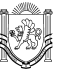 Республика КрымБелогорский районЗыбинский сельский совет25 -я  сессия 2 созываРЕШЕНИЕ22 октября 2021 г.                              село Зыбины                      № 120Об утверждении Положения об обеспечении условий для развития на территории  Зыбинского   сельского поселения физической культуры и массового спорта, организации проведения физкультурно-оздоровительных и спортивных мероприятийРуководствуясь п. 26 части 1 статьи 15 Федерального закона от 6 октября 2003 года № 131-ФЗ «Об общих принципах организации местного самоуправления в Российской Федерации», Федеральным законом от 4 декабря 2007 года № 329-ФЗ «О физической культуре и спорте в Российской Федерации» и Уставом муниципального образования  Зыбинское  сельское поселениеЗЫБИНСКИЙ СЕЛЬСКИЙ СОВЕТ РЕШИЛ:1. Утвердить прилагаемое Положение об обеспечении условий для развития на территории Зыбинского сельского поселения физической культуры и массового спорта, организации проведения физкультурно-оздоровительных и спортивных мероприятий.2.Настоящее решение подлежит официальному опубликованию 
 на информационном стенде администрации Зыбинского сельского поселения и на официальном сайте администрации муниципального образования Зыбинского сельского поселения.3. Решение вступает в силу с момента его обнародования 4. Контроль за исполнением решения оставляю за собой.Председатель Зыбинского сельского совета -глава администрации Зыбинского  сельского поселения	Т.А. Книжник	Приложение к решениюЗыбинского  сельского совета№ 120 от 22.10.2021Положениеоб обеспечении условий для развития на территории  Зыбинского сельского поселения физической культуры и массового спорта, организации проведения официальных физкультурно-оздоровительных и спортивных мероприятий1. Общие положенияНастоящее Положение разработано в соответствии с Конституцией Российской Федерации, федеральными законами от 06.10.2003 № 131-ФЗ «Об общих принципах организации местного самоуправления в Российской Федерации», от 04.12.2007 № 329-ФЗ «О физической культуре и спорте в Российской Федерации» и Уставом муниципального образования Зыбинское сельское поселение (далее - сельское поселение). Данное Положение регулирует отношения в сфере обеспечения условий для развития физической культуры и массового спорта и организации проведения физкультурно-оздоровительных и спортивных мероприятий и спорта на территории сельского поселения, устанавливает расходные обязательства сельского поселения в указанной сфере.2. Основные термины и понятия2.1. В настоящем Положении используются следующие основные термины и понятия:физическая культура - часть культуры, представляющая собой совокупность ценностей, норм и знаний, создаваемых и используемых обществом в целях физического и интеллектуального развития способностей человека, совершенствования его двигательной активности и формирования здорового образа жизни, социальной адаптации путем физического воспитания, физической подготовки и физического развития;физическое воспитание - процесс, направленный на воспитание личности, развитие физических возможностей человека, приобретение им умений и знаний в области физической культуры и спорта в целях формирования всесторонне развитого и физически здорового человека с высоким уровнем физической культуры;спорт - сфера социально-культурной деятельности как совокупность видов спорта, сложившаяся в форме соревнований и специальной практики подготовки человека к ним;спортсмен - физическое лицо, занимающееся выбранными видом или видами спорта и выступающее на спортивных соревнованиях;объекты спорта - объекты недвижимого имущества или комплексы недвижимого имущества, специально предназначенные для проведения физкультурных мероприятий и (или) спортивных мероприятий, в том числе спортивные сооружения.3. Основные принципы отношений в сфере обеспечения условий для развития физической культуры и массового спорта3.1. Основными принципами отношений в сфере обеспечения условий для развития физической культуры и массового спорта на территории сельского поселения и являются:- обеспечение права каждого жителя сельского поселения на свободу занятия физической культурой и спортом, на участие в спортивной жизни и пользование услугами спортивных учреждений;- учет интересов всех граждан сельского поселения при разработке и реализации муниципальных программ развития физической культуры и массового спорта, признания ответственности граждан за свое здоровье и физическое состояние;- создание правовых гарантий сохранения и развития физической культуры и массового спорта в сельском поселении, непрерывности и преемственности физического воспитания различных возрастных групп граждан на всех этапах их жизнедеятельности.4. Полномочия органов местного самоуправления сельского поселения в области физической культуры и спорта4.1. К полномочиям органов местного самоуправления сельского поселения в области физической культуры и массового спорта относятся:- определение основных задач и направлений развития физической культуры и массового спорта в сельском поселении с учетом местных условий и возможностей;- создание условий для бесплатных занятий физической культурой и спортом детей и молодежи (прежде всего из малоимущих семей, детей-сирот и инвалидов);- разработка, утверждение и реализация муниципальных календарных планов физкультурных и спортивных мероприятий;- внедрение физической культуры и спорта в режим труда, учебы и отдыха различных групп населения;- организация физкультурно-спортивной работы по месту жительства населения;- формирование сборных команд и обеспечение их участия в районных, областных и иных спортивных соревнованиях;- организация медицинского обеспечения спортивных мероприятий, проводимых на территории сельского поселения;- подготовка, повышение квалификации и поощрение деятельности организаторов, ведущих в сельском поселении на добровольной основе работу в области физической культуры и спорта;- обеспечение общественного порядка и безопасности граждан при проведении на территории сельского поселения спортивных мероприятий.5. Физкультурно-спортивные организацииНа территории Зыбинского сельского поселения могут создаваться физкультурно-спортивные организации любых организационно-правовых форм в порядке, предусмотренном законодательством Российской Федерации.6. Организация отношений в сфере обеспечения условий для развития физической культуры и массового спорта6.1. Зыбинский сельский совет в указанной сфере осуществляет следующие полномочия:- утверждает местный бюджет в части расходов на физическую культуру и массовый спорт;- утверждает целевые программы, принимает нормативные правовые акты в сфере физической культуры и массового спорта;- осуществляет контроль в установленном порядке;- осуществляет иные полномочия в указанной сфере в соответствии с законодательством.6.2. Администрация Зыбинского сельского поселения в указанной сфере осуществляет следующие полномочия:- обеспечивает исполнение законодательства Российской Федерации, Республики Крым, нормативных правовых актов органов местного самоуправления сельского поселения в сфере физической культуры и массового спорта;- осуществляет единую политику сельского поселения в сфере физической культуры и массового спорта;- разрабатывает и реализует целевые программы развития физической культуры и массового спорта на территории сельского поселения;- разрабатывает и реализует календарные планы физкультурно-оздоровительных и спортивно-массовых мероприятий на территории сельского поселения;- обеспечивает подготовку сборных команд сельского поселения и их выступлений на районных, областных и иных спортивных соревнованиях;- содействует эффективному использованию спортивных сооружений, строительству новых спортивных сооружений на территории сельского поселения:- создает условия для строительства, содержания, ремонта, реконструкции и рационального использования спортивных сооружений, благоустройства прилегающих к указанным сооружениям территорий;- создает условия для оказания населению сельского поселения услуг в области физической культуры и массового спорта;- осуществляет иные полномочия в указанной сфере в соответствии с законодательством.7. Финансовое обеспечение7.1. Финансирование расходов для развития на территории сельского поселения физической культуры и массового спорта, организации проведения физкультурно-оздоровительных мероприятий осуществляется на:- обеспечение условий для развития на территории сельского поселения физической культуры и массового спорта;- обеспечение физкультурно-оздоровительных и спортивных мероприятий, проводимых на территории сельского поселения;- подготовку сборных команд сельского поселения и их выступлений на районных, областных и иных спортивных соревнованиях;- иные физкультурно-оздоровительные и спортивные мероприятия в соответствии с законодательством.7.2. Финансирование расходов осуществляется в пределах средств, предусмотренных в бюджете сельского поселения, а также с привлечением иных источников финансирования, предусмотренных действующим законодательством.7.3. Контроль за целевым использованием денежных средств, выделяемых из бюджета Зыбинского сельского поселения на организацию проведения мероприятий осуществляется заведующим сектором по вопросам финансов и бухгалтерского учета и Председателем Зыбинского сельского совета - главой администрации Зыбинского сельского поселения. 